At First Clicks Awesome Wedding Checklist! 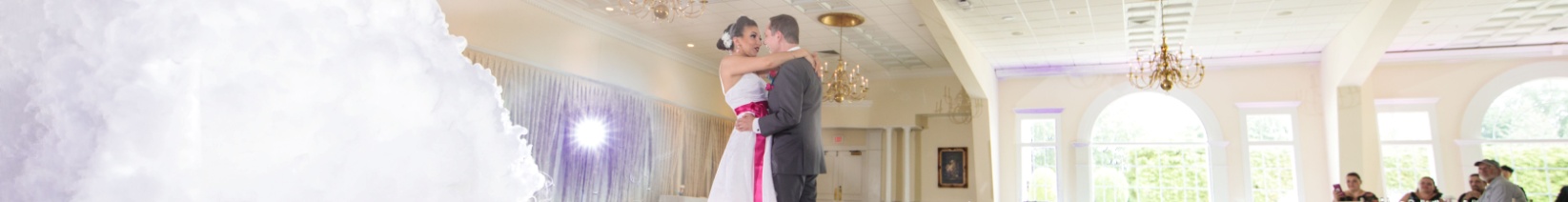 Select a wedding date and time.Talk about budget and how expenses will be shared. You can even open a separate bank account for the wedding fund.Discuss the size and how formal or casual the wedding will be.Call clergyman/officiator or JP to confirm date and schedule appointment to discuss ceremony.Now it’s time to choose a location for the ceremony and reception. Remember to pay deposits in order to secure your booking.Select a wedding photographer. “Hint: At First Click Photography ”It’s time to start planning your guest list. Let the bride and groom’s family of the number they can invite and by which date you need their list.Now it’s time to organize your engagement announcement in the newspaper or social media.Begin planning a honeymoon destination.Select your color scheme and theme of your wedding. You can even make a mood board, or Pinterest board.Order invitations, personal stationary and monogrammed favors for reception.Pick your wedding party for both bride and groom. Find out their sizes.Now it is time to find your DJ or master of ceremonies for your reception.Start looking for and order the bridal gown – schedule the fittings and delivery date.If your venue doesn’t supply the food it’s time to choose a caterer, and plan the menu.Choose a florist that best suits your floral design requirements. We recommend Tracy at allmyhearteventsfloraldesign.comChoose your Make-up Artist.  We recommend Kimberleigh at eyeforbeautyct.comChoose your hair dresser. We recommend Melissa at melissabaylis@sbcglobal.netYou can now order your bridesmaids gowns and schedule the fittings and delivery date.Lets plan/ book wedding cars or limos for bridal party.TWO TO THREE MONTHS AHEADThe tedious task of addressing and mailing invitations.Now the fun part! Sign up for your bridal registry and select gift options.More fun!! Order your wedding cake.Rent or Buy the formal wear for the groom and his groomsmen.If your venue does not supply then it’s time to order rental equipment: eg. marquee, tables, chairs etc.Let your wedding party know of fitting schedules and of any accessories they may need to buy.You should now be making transportation and accommodation arrangements for out of town guests and the wedding party.Some more fun let’s begin personal shopping for clothes needed for pre-wedding parties or honeymoon.Pamper yourself and make any necessary personal appointments – bank, solicitor, health check-up, beauty, hairdresser, etc.ONE TO TWO MONTH AHEADConfirm details with all wedding suppliers that all arrangements are preceding smoothly, i.e. caterer, florist, photographer, videographer, musicians, car hire specialists, hotel/reception manager, etc.Look at and buy wedding rings.Time to ensure all official wedding documentation is in order.Plan and schedule your wedding rehearsal and notify everyone involved.Begin organizing any necessary changes on all personal documentation for the bride taking the groom’s name.Confirm your total wedding look - ensure you have all necessary accessories for your wedding gown and for your wedding party.Arrange a trial hair and make-up day. Be sure to try your hair style with your veil.More fun! Finish personal shopping, and buy bridesmaids’ and other special gifts.Finalize honeymoon plans.You can now plan a bridesmaids’ luncheon.TWO TO THREE WEEKS AHEADArrange for final fitting and delivery of all wedding attire.Confirm final guest count and inform caterer, reception venue.Have final consultation with florist, photographer, musicians, etc.Finalize transportation and accommodation arrangements for out of town guests and wedding party.You can pack an “emergency kit” for the wedding day which may include: safety pins, tissues, cosmetics, hairspray, needle and cotton, extra pantyhose, extra lingerie, eye drops, headache pills and band aids.Finalize seating arrangements for the reception.Confirm honeymoon bookings and have reading all necessary documentation: tickets, passports, traveler’s checks, etc.Pack for honeymoon.If you choose to speak at your reception start deciding on what you might want to say.If you want your maid of honor and best man to speak let them know also!Arrange with your reception to have a table available for last minute gifts. Ask family members to move gifts home after wedding.If you want you can put a donate box for your honeymoon with an awesome picture from your engagement session on a table!If you are having an envelope box request a table for it with the gift table. Ask a close family member to be responsible for it.Sit down and organize the actual wedding day into some sort of time schedule. Provide the wedding party with the schedule – include maps if necessary.Wear your wedding shoes around the house until they are comfortable.Keep writing thank you notes and relax whenever possible !ONE DAY AHEADPlace payments for DJ, florist, caterer, etc. and any tips for vendors into envelopes and give to groom’s Best man to take care of.Lay out everything you will need on the wedding day, right down to the smallest detail. Place everything in a convenient place so that it is easily accessible on the big day.If a hairdresser and/or make-up artist is to attend to you on the day, confirm appointment.Prepare a going-away outfit.Confirm that all members of the wedding party are organized and well prepared.Prepare what you will have as a good healthy breakfast on your wedding day. This is important and often overlooked. A good breakfast will provide you with the energy you will need to get through the day.Have a massage, manicure and pedicure and relax.Before going to bed take a warm (not hot) fragrant bath.Complete your evening skin routine so that your skin is moist for your wedding day make-up.Relax!Get to bed early.THIS IS IT !Relax and pamper yourself.Let your well experienced vendors handle everything!Be at the ceremony at least five minutes earlySmile and enjoy – this is your special day !Original Post by: Best Weddings